Первая помощь пострадавшим при ожогахОжог - это повреждение тканей организма под действием высоких температур или химических веществ. Ожоги различаются по степеням, а также по типам повреждения. По типу повреждения выделяют ожоги:термические (пламя, горячая жидкость, пар, раскалённые предметы);химические (щёлочи, кислоты);электрические;лучевые (световое и ионизирующее излучение);комбинированные.Градация ожогов по глубине поражения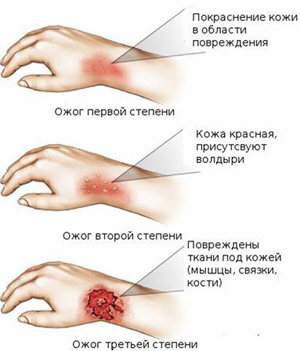 При ожогах необходимо устранить действие поражающего фактора (огня, электрического тока, кипятка и так далее). При термических ожогах поражённый участок следует освободить        от одежды (аккуратно, не отдирая, а обрезая вокруг раны прилипшую ткань)   и в целях дезинфекции и обезболивания оросить его водоспиртовым раствором (1/1) или водкой.После оросите рану холодной водой, наложите стерильную повязку           и приложите холод. Кроме того, дайте пострадавшему тёплой подсоленной воды.Нельзя использовать масляные мази и жирные кремы, так как жиры        и масла не уменьшают боль, не дезинфицируют ожог и не способствуют заживлению.Для ускорения заживления лёгких ожогов используйте спреи                          с декспантенолом. Если ожог занимает площадь больше одной ладони, обязательно обратитесь к врачу.Администрация Нижневартовского района. Отдел труда. 2023 год.